Jermyn BoroughCouncil Meeting 3/17/2022The Jermyn Borough Council held a council meeting on Thursday, March 17,2022 at 7:00 pm in the Council Chambers of the Jermyn Borough Building, 440 Jefferson Ave. Jermyn, PA  18433.The meeting was called to order by VP President Trish Daney with the Pledge of Allegiance.  On roll call, the following members were present: Trish Dabney, Carl Tomaine, Robert Hunt, Kyra Davey, Bob Chase. Mayor Fuga, and Attorney Represenative Brendan Fitzgerald also present. Frank Kulick, Kevin Napoli, Jeff Morcom, KBA, NEIC, Jim Perry, Nicole Stephens, and Stanley Hallowich were absent.Minutes:  A motion was made by K. Davey to accept the minutes of 2/17/22 as presented.  Seconded by C. Tomaine.  All in favor, motion carried.7:04pm K. Napoli arrived at meetingTreasurer’s Report/Bills Payable:  S. Lee read the treasurer’s report:Current AssetsChecking/SavingsCapital Reserve - DPW 		10,725.94Capital Reserve - Police 		4,621.82Crime Watch Fund 		 222.69General Fund – Community         180,227.83General Fund – FNB	               4,506.15Holiday Lights Fund 		1,374.09Investment - General Fund 	1,001.62Investment - Liquid Fuels 	33,817.03Investment - Paving Fund 	1,011.98Investment - Recycling 		5,003.86Investment - Refuse 		2,600.44Liquid Fuels - FNB 		66,755.07Petty Cash 			231.00Recreations Fund 		18,234.92Recycling - Community 		10,063.44Refuse Checking - FNB 		6,019.78Total Checking/Savings 		346,417.66Current LiabilitiesAccounts Payable200000 · Accounts Payable 	29,099.91Long Term Debt			328,205.34A motion was made to accept treasurer’s report and pay bills by C. Tomaine. Seconded by K. Davey.  All members in favor.  Motion carried.Ratify Bill Paid on 3/2/22: Motion was made to except bills paid on 3/2/22 by K. Davey. Seconded by C. Tomaine. All in favor, motion carried.Correspondence:  T. Dabney read a letter from Jim Davis, Dated March 10,2022 addressed to F. Kulick and Council Members. I request a change in the method the monthly financial report is recorded in the meeting minutes. It is certainly not an accurate [icture of the borough finances. The Financial report should list the current assets, the bills payable and the outstanding liabilities (debt). It does not. There is no mention of the liabilities/debt. Many people viewing this report would subtract only the accounts payable from the current assets and believe the borough is in good financial condition which is false. I request that any future financial reports include the assets, accounts payable and liabilities. I am requesting this be put on the agenda for the March meeting and be voted on by council. Councils’ response, was that they have addressed this request and had the boroughs current long-term debt added to the current liabilities noted in treasurers report.T. Dabney then read a letter from the PA Route 6 Alliance, requesting again our support to take advantage of the Keystone Community Grant they are applying for to help with funding for building façade restoration on commercial buildings. How ever the borough advised them already that we don’t have any commercial building along route 6 that would quilify for this funding. Public Comment:  Resident Elizabeth Turner 21 Franklin St, wanted to adress council about her concern of the pot holes going down Franklin St and continuing on Laurel St. As they have started a new business that will be bringing more traffice down these streets and have a concern about the traffic flow with trucks trying to get around them. DPW Tony Fuga, had advised her that he will be coming around to address this issue in the coming weeks to help resolve her concern. Professional Reports:  Police: AbsentFire: AbsentEMA: AbsentSolicitor: Rep B. Fitzgerald wanted to update everyone on the Rushbrook Creek Project. They are working with KBA on collecting the remaining information they need to start preparing the easements as they are hoping to get in April to do the surveying to get the appropriate easements for the project.Code Enforcement: AbsentZoning: B. Chase advise he has been getting a bunch of calls again from real estate agents and new residents asking for information that is already on the website. And he has been working on getting through these calls as they are filling up his voicemail, so if anyone calls in let them know he will be getting back to them as soon as possible. Engineer: AbsentTax Collector: Absent Mayor: T. Fuga spoke on behave of the police department, wanting to advise that now that we are going into tax season to watch out for fraud. The IRS will only reach out by mail, that if you get a call, it is most likely fraud as the IRS will not ask you to send them gift cards Etc. If anyone you know happens to get a call like this to please advise the police department so they can look into it. Committee Reports: Planning Commission: NonePublic Safety: K. Napoli wanted to advise that he has gone over the numbers since we hired on a third full time officer, as to confirm if we are saving on the cost of over time for the Police Chief and full-time officer. And so, it is confirmed that over a three-four-month period we are down around 4k for the police chief, and down over 4k for the full-time officer. Finance: NoneShade Tree: NoneGrants: NoneMS4: S. Lee played a short video about stormwater management.DPW: T. Fuga brought in an est. from Tim Stangline to do the electrical work needed for the police department and for replacement lighting ballasts for the down stairs front room that the tax collector is currently using. All together he gave us a quote of $2,835.00A motion was made by C. Tomaine to hire Tim Stangline to complete the electrical work at Jermyn borough. Seconded by K. Napoli.  All members in favor.  Motion carried.T. Fuga also updated council that the doctor has just given him the clearance that he no longer needs to wear his boot for his broken foot. He can continue working on light duty with a shoe support. 7:24 Pm J. Morcom arrived at the meetingRecreations: NoneDaycare Parking lot: B. Chase advised that it was brought to his attention that there is a safety concern with the day care parking lot. He stated he did not receive a formal notification through the borough or zoning office but as a rumor from a Facebook page that he does not belong to. Being the statement on the page stated that this was a life threating issue and that there had been numerus accidents at this location, he felt it needed to be looked into. After contacting council who spoke with the police department who stated that there has been no car issues or incidents reported in the past 15 years in regards to the parking area in front of the day care center. And since 2010 when B. Chase had taken over as zoning officer, his only involvement with this property was in 2012. As it was at this time brought to his attention by the same resident who also initiated this complaint, that by the owners of the property paving over everything to the road that the residents in town don’t know where to walk. Just like then and still now the property owners are not in any violation of a code or zoning ordinance.K. Napoli added that he was the one that went through meeting minutes and also with everyone with in the police department, and that all he found was that there has only ever been one complaint by this one resident. When Ray Rood went to Bob Case in 2012 it was at the request of the then property owners which where acquainted with Ray and requested his advice, as they were tired of being harassed by this resident. What they came up with to try and help resolve this conflict with the neighboring resident, the property owners at the time had installed the poles with the chains to designate a walkway at their own cost. This fencing has since come down as they were damage by cars making them potentially hazardous, so the owners of the property had taken them down and addressed any sharp edges that could have been unsafe and hammered them down making the area safe. At this time council shows the current property owner of the daycare is no violation of any codes or ordinances, so they are allowed to require the owner to make any changes to their personal property at the cost of the property owner. LSA Grant Resolution #01-2022:  T. Dabney read a resolution to apply for the LSA Grant for the assistance with the Woodland’s sewer & Paving project phase 2.  A motion was made to pass resolution #01-2022 for the LSA grant application as presented by K. Davey. Seconded by J. Morcom.  All members in favor.  Motion carriedPolice Pension Ordinance:  T. Dabney announced the Police Pension Plan Joinder Agreement Ordinance needed approval to be advertised.   A motion was made to approve the advertisement of the Police Pension Ordinance as presented by K. Napoli. Seconded by K. Davey.  All members in favor.  Motion carried.New Business: NoneAdjournment:   A motion was made to adjourn by K. Napoli.  Seconded by J. Morcom.  All members in favor.  The meeting adjourned at 7:44pm.Respectfully submitted,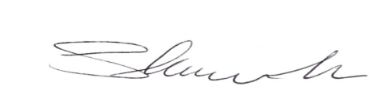 Shannon Lee, Secretary/ Treasurer